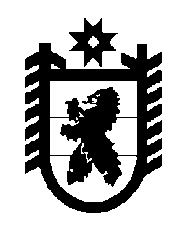 Российская Федерация Республика Карелия    УКАЗГЛАВЫ РЕСПУБЛИКИ КАРЕЛИЯО заместителе Главы Республики Карелия В соответствии с пунктом 10 статьи 51 Конституции Республики Карелия назначить с 10 мая 2016 года Пшеницына Александра Николаевича заместителем Главы Республики Карелия.          Глава Республики  Карелия                                                               А.П. Худилайненг. Петрозаводск10  мая 2016 года№ 63